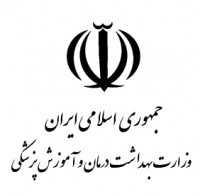 شاخص هاي ارزيابي نام ،نام خانوادگی و سمت تایید کننده :عنوان ايده/تجربه  :  ارائه دهنده ايده/تجربه: سمت :شماره تماس:اهدافاهدافالف:هدف کلی:ب : اهداف اختصاصی:الف:هدف کلی:ب : اهداف اختصاصی:شرح مختصر : شرح مختصر : ضرورت اجرا : ضرورت اجرا : روش اجرا :روش اجرا :اعتبار مورد نياز و شيوه تأمين آن: اعتبار مورد نياز و شيوه تأمين آن: خروجي ها و نتايج كاربردي: خروجي ها و نتايج كاربردي: معيارامتياز در نظر گرفته شدهخودارزیابی امتیاز نهایی بر اساس مستنداتنوآوري30قابلیت اجرا با نتیجه مشخص20قابلیت تعمیم 20میزان اثر بخشی در جامعه20صرفه اقتصادی10جمع امتيازات100